Steps Plus dla klasy VIIKryteria oceny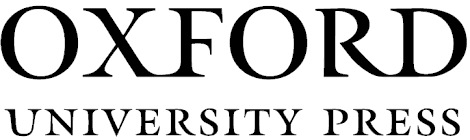 WelcomeWelcomeWelcomeWelcomeWelcomeCEL KSZTAŁCENIA WG NOWEJ PODSTAWY PROGRAMOWEJOCENAOCENAOCENAOCENACEL KSZTAŁCENIA WG NOWEJ PODSTAWY PROGRAMOWEJBARDZO DOBRADOBRADOSTATECZNADOPUSZCZAJĄCARozumienie wypowiedziUczeń rozumie proste, typowe wypowiedzi ustne i pisemne z zakresu obejmującego słownictwo i środki językowe uwzględnione w rozdziale Welcome i wykonuje zadania sprawdzające rozumienie tych tekstów, nie popełniając błędów.Uczeń rozumie proste, typowe wypowiedzi ustne i pisemne z zakresu obejmującego słownictwo i środki językowe uwzględnione w rozdziale Welcome i wykonuje zadania sprawdzające rozumienie tych tekstów, popełniając niewielkie błędy.Uczeń rozumie proste, typowe wypowiedzi ustne i pisemne z zakresu obejmującego słownictwo i środki językowe uwzględnione w rozdziale Welcome i wykonuje zadania sprawdzające rozumienie tych tekstów, popełniając dużo błędów.Uczeń rozumie proste, typowe wypowiedzi ustne i pisemne z zakresu obejmującego słownictwo i środki językowe uwzględnione w rozdziale Welcome i wykonuje zadania sprawdzające rozumienie tych tekstów, popełniając bardzo dużo błędówReagowanie ustneUczeń uczestniczy w prostej rozmowie, właściwie i zrozumiale reaguje w sytuacjach komunikacyjnych związanych z przedstawianiem siebie i innych osób, podawaniem informacji związanych z danymi osobowymi, dotyczących między innymi pochodzenia i miejsca zamieszkania, przedmiotów osobistego użytku, reaguje właściwie na polecenia wykonywania różnych czynności.Uczeń uczestniczy w prostej rozmowie, w miarę zrozumiale i adekwatnie reaguje w typowych sytuacjach komunikacyjnych związanych z przedstawianiem siebie i innych osób, podawaniem informacji związanych z danymi osobowymi, dotyczących między innymi pochodzenia i miejsca zamieszkania, przedmiotów osobistego użytku, popełniając niewielkie błędy językowe.Uczeń uczestniczy w bardzo prostej rozmowie, reaguje w typowych sytuacjach komunikacyjnych związanych z przedstawianiem siebie i innych osób, podawaniem informacji związanych z danymi osobowymi, dotyczących między innymi pochodzenia i miejsca zamieszkania, przedmiotów osobistego użytku, reaguje właściwie na polecenia wykonywania różnych czynności często wzorując się na modelu rozmowy i korzystając z pomocy nauczyciela, popełniając błędy językowe, które w niewielkim stopniu wpływają na właściwe zrozumienie wypowiedzi.Uczeń stara się uczestniczyć w bardzo prostej rozmowie związanej z przedstawianiem siebie i innych osób, podawaniem informacji związanych z przedstawianiem siebie i innych osób, podawaniem informacji związanych z danymi osobowymi, dotyczących między innymi pochodzenia i miejsca zamieszkania, przedmiotów osobistego użytku, reaguje właściwie na polecenia wykonywania różnych czynności korzystając w dużej mierze z pomocy nauczyciela, popełniając błędy językowe, które w znacznym stopniu wpływają na właściwe zrozumienie wypowiedzi.Opis przedmiotówUczeń w sposób płynny nazywa i opisuje kolory przedmiotów codziennego użytku, nie popełniając większych błędów.Uczeń nazywa i opisuje kolory przedmiotów codziennego użytku, popełniając niewielkie błędy językowe, niewpływające na zrozumienie wypowiedzi.Uczeń nazywa i opisuje kolory przedmiotów codziennego użytku popełniając błędy językowe, które w niewielkim stopniu wpływają na właściwe zrozumienie wypowiedzi.Uczeń nazywa i opisuje kolory przedmiotów codziennego użytku popełniając błędy językowe, które w znacznym stopniu wpływają na właściwe zrozumienie wypowiedzi.Uzyskiwanie informacjiUczeń w sposób płynny udziela, pyta i prosi o informacje związane z danymi osobowymi, dotyczącymi między innymi pochodzenia i miejsca zamieszkania, własności, kolorów i przeznaczenia przedmiotów osobistego użytku.Uczeń udziela, pyta i prosi o informacje związane z danymi osobowymi, dotyczącymi między innymi pochodzenia i miejsca zamieszkania, własności, kolorów i przeznaczenia przedmiotów osobistego użytku, popełniając drobne błędy językowe, niewpływające na zrozumienie wypowiedzi.Uczeń udziela, pyta i prosi o informacje związane z danymi osobowymi, dotyczącymi między innymi pochodzenia i miejsca zamieszkania, własności, kolorów i przeznaczenia przedmiotów osobistego użytku, popełniając błędy językowe, które w niewielkim stopniu wpływają na właściwe zrozumienie wypowiedzi.Uczeń udziela, pyta i prosi o informacje związane z danymi osobowymi, dotyczącymi między innymi pochodzenia i miejsca zamieszkania, własności, kolorów i przeznaczenia przedmiotów osobistego użytku, popełniając błędy językowe, które w znacznym stopniu wpływają na właściwe zrozumienie wypowiedzi.Gramatyka i słownictwoUczeń poprawnie stosuje poznane słownictwo z rozdziału Welcome (w tym, m.in., kolory, godziny, dni, daty, przedmioty osobiste codziennego użytku), przymiotniki dzierżawcze, zerowe, określone i nieokreślone przedimki, zaimki wskazujące, liczbę mnogą rzeczowników, possessive s, pytanie whose?Uczeń stosuje poznane słownictwo z rozdziału Welcome (w tym, m.in., kolory, godziny, dni, daty, przedmioty osobiste codziennego użytku), przymiotniki dzierżawcze, zerowe, określone i nieokreślone przedimki, zaimki wskazujące, liczbę mnogą rzeczowników, possessive s, pytanie whose?, popełniając nieliczne błędy.Uczeń stosuje poznane słownictwo z rozdziału Welcome (w tym, m.in., kolory, godziny, dni, daty, przedmioty osobiste codziennego użytku), przymiotniki dzierżawcze, zerowe, określone i nieokreślone przedimki, zaimki wskazujące, liczbę mnogą rzeczowników, possessive s, pytanie whose?, phrasal verbs, popełniając liczne błędy.Uczeń stosuje poznane słownictwo z rozdziału Welcome (w tym, m.in., kolory, godziny, dni, daty, przedmioty osobiste codziennego użytku), przymiotniki dzierżawcze, zerowe, określone i nieokreślone przedimki, zaimki wskazujące, liczbę mnogą rzeczowników, possessive s, pytanie whose? popełniając bardzo liczne błędy.UNIT 1UNIT 1UNIT 1UNIT 1UNIT 1CEL KSZTAŁCENIA WG NOWEJ PODSTAWY PROGRAMOWEJOCENAOCENAOCENAOCENACEL KSZTAŁCENIA WG NOWEJ PODSTAWY PROGRAMOWEJBARDZO DOBRADOBRADOSTATECZNADOPUSZCZAJĄCAOpis przedmiotówUczeń w sposób płynny opisuje wyposażenie różnych pomieszczeń, cechy zewnętrzne różnych przedmiotów, nie popełniając większych błędów.Uczeń opisuje wyposażenie różnych pomieszczeń, cechy zewnętrzne różnych przedmiotów, popełniając niewielkie błędy językowe, niewpływające na zrozumienie wypowiedzi.Uczeń opisuje wyposażenie różnych pomieszczeń, cechy zewnętrzne różnych przedmiotów, popełniając błędy językowe, które w niewielkim stopniu wpływają na właściwe zrozumienie wypowiedzi.Uczeń opisuje wyposażenie różnych pomieszczeń, cechy zewnętrzne różnych przedmiotów, popełniając błędy językowe, które w znacznym stopniu wpływają na właściwe zrozumienie wypowiedzi.Opis ludziUczeń w sposób płynny opisuje cechy zewnętrzne różnych osób, nie popełniając większych błędów.Uczeń opisuje cechy zewnętrzne różnych osób, popełniając niewielkie błędy językowe, niewpływające na zrozumienie wypowiedzi.Uczeń opisuje cechy zewnętrzne różnych osób, popełniając błędy językowe, które w niewielkim stopniu wpływają na właściwe zrozumienie wypowiedzi.Uczeń opisuje cechy zewnętrzne różnych osób, popełniając błędy językowe, które w znacznym stopniu wpływają na właściwe zrozumienie wypowiedzi.Rozumienie wypowiedziUczeń rozumie proste, typowe wypowiedzi ustne i pisemne z zakresu obejmującego słownictwo 
i środki językowe uwzględnione w rozdziale 1 i wykonuje zadania sprawdzające rozumienie tych tekstów, nie popełniając błędów.Uczeń rozumie proste, typowe wypowiedzi ustne i pisemne z zakresu obejmującego słownictwo i środki językowe uwzględnione w rozdziale 1 
i wykonuje zadania sprawdzające rozumienie tych tekstów, popełniając niewielkie błędy.Uczeń rozumie proste, typowe wypowiedzi ustne i pisemne z zakresu obejmującego słownictwo i środki językowe uwzględnione w rozdziale 1 
i wykonuje zadania sprawdzające rozumienie tych tekstów, popełniając dużo błędów.Uczeń rozumie proste, typowe wypowiedzi ustne i pisemne z zakresu obejmującego słownictwo i środki językowe uwzględnione w rozdziale 1 
i wykonuje zadania sprawdzające rozumienie tych tekstów, popełniając bardzo dużo błędówReagowanie ustneUczeń uczestniczy w prostej rozmowie, właściwie i zrozumiale reaguje w sytuacjach komunikacyjnych związanych z. codziennymi zwyczajami.Uczeń uczestniczy w prostej rozmowie, w miarę zrozumiale i adekwatnie reaguje w typowych sytuacjach komunikacyjnych związanych z codziennymi zwyczajami, popełniając niewielkie błędy językowe.Uczeń uczestniczy w bardzo prostej rozmowie, reaguje w typowych sytuacjach komunikacyjnych związanych z codziennymi zwyczajami, wzorując się na modelu rozmowy i korzystając z pomocy nauczyciela, popełniając błędy językowe, które w niewielkim stopniu wpływają na właściwe zrozumienie wypowiedzi.Uczeń stara się uczestniczyć w bardzo prostej rozmowie związanej z codziennymi zwyczajami, korzystając w dużej mierze z pomocy nauczyciela, popełniając błędy językowe, które w znacznym stopniu wpływają na właściwe zrozumienie wypowiedzi.Uzyskiwanie informacjiUczeń w sposób płynny udziela i prosi o informacje związane z wyposażeniem pomieszczeń, wyglądem osób.Uczeń udziela i prosi o informacje związane z wyposażeniem pomieszczeń, wyglądem osób, popełniając drobne błędy językowe, niewpływające na zrozumienie wypowiedzi.Uczeń udziela i prosi o informacje związane z wyposażeniem pomieszczeń, wyglądem osób, popełniając błędy językowe, które w niewielkim stopniu wpływają na właściwe zrozumienie wypowiedzi.Uczeń udziela i prosi o informacje związane z wyposażeniem pomieszczeń, wyglądem osób, popełniając błędy językowe, które w znacznym stopniu wpływają na właściwe zrozumienie wypowiedzi.Gramatyka i słownictwoUczeń poprawnie stosuje poznane słownictwo z rozdziału 1 (w tym, m.in., nazwy domowych sprzętów, przymiotniki opisujące i oceniające), konstrukcje there is, there are, przedimki nieokreślone some, any, przysłówki miejsca i czasu, właściwy porządek przymiotników opisujących rzeczowniki, czas present simple.Uczeń stosuje poznane słownictwo z rozdziału 1 (w tym, m.in., nazwy domowych sprzętów, przymiotniki opisujące i oceniające), konstrukcje there is, there are, przedimki nieokreślone some, any, przysłówki miejsca i czasu, właściwy porządek przymiotników opisujących rzeczowniki, czas present simple, popełniając nieliczne błędy.Uczeń stosuje poznane słownictwo z rozdziału 1 (w tym, m.in., nazwy domowych sprzętów, przymiotniki opisujące i oceniające), konstrukcje there is, there are, przedimki nieokreślone some, any, przysłówki miejsca i czasu, właściwy porządek przymiotników opisujących rzeczowniki, czas present simple, popełniając liczne błędy.Uczeń stosuje poznane słownictwo z rozdziału 1 (w tym, m.in., nazwy domowych sprzętów, przymiotniki opisujące i oceniające), konstrukcje there is, there are, przedimki nieokreślone some, any, przysłówki miejsca i czasu, właściwy porządek przymiotników opisujących rzeczowniki, czas present simple, popełniając bardzo liczne błędy.Tworzenie tekstu pisemnegoUczeń pisze e-mali do kolegi opisując swój pokój, ulubione przedmioty, rodzinę i przyjaciół, nie popełniając większych błędów i stosując właściwą formę i styl wypowiedzi.Uczeń pisze e-mali do kolegi opisując swój pokój, ulubione przedmioty, rodzinę i przyjaciół, popełniając niewielkie błędy językowe, niewpływające na zrozumienie wypowiedzi, stosując w miarę właściwą formę i styl.Uczeń pisze e-mali do kolegi opisując swój pokój, ulubione przedmioty, rodzinę i przyjaciół, popełniając błędy językowe, które w niewielkim stopniu wpływają na właściwe zrozumienie wypowiedzi, stosując częściowo właściwą formę i styl.Uczeń pisze e-mali do kolegi opisując swój pokój, ulubione przedmioty, rodzinę i przyjaciół, które w znacznym stopniu wpływają na właściwe zrozumienie wypowiedzi, nie zachowując właściwej formy i stylu.Zachowania społeczne i interakcjaUczeń przygotowuje pracę projektową o interesujących miejscach w Polsce i prezentuje ją na forum, nie popełniając większych błędów. Uczeń przygotowuje pracę projektową o interesujących miejscach w Polsce i prezentuje ją na forum, popełniając niewielkie błędy językowe, niewpływające na zrozumienie wypowiedzi.Uczeń przygotowuje pracę projektową o interesujących miejscach w Polsce i prezentuje ją na forum, popełniając błędy językowe, które w niewielkim stopniu wpływają na właściwe zrozumienie wypowiedzi.Uczeń przygotowuje pracę projektową o interesujących miejscach w Polsce i prezentuje ją na forum, popełniając błędy językowe, które w znacznym stopniu wpływają na właściwe zrozumienie wypowiedzi.UNIT 2UNIT 2UNIT 2UNIT 2UNIT 2CEL KSZTAŁCENIA WG NOWEJ PODSTAWY PROGRAMOWEJOCENAOCENAOCENAOCENACEL KSZTAŁCENIA WG NOWEJ PODSTAWY PROGRAMOWEJBARDZO DOBRADOBRADOSTATECZNADOPUSZCZAJĄCAOpis ludziUczeń w sposób płynny opisuje osobowość różnych osób, nie popełniając większych błędów.Uczeń opisuje osobowość różnych osób popełniając niewielkie błędy językowe, niewpływające na zrozumienie wypowiedzi.Uczeń opisuje osobowość różnych osób popełniając błędy językowe, które w niewielkim stopniu wpływają na właściwe zrozumienie wypowiedzi.Uczeń opisuje osobowość różnych osób popełniając błędy językowe, które w znacznym stopniu wpływają na właściwe zrozumienie wypowiedzi.Rozumienie wypowiedziUczeń rozumie proste, typowe wypowiedzi ustne i pisemne z zakresu obejmującego słownictwo i środki językowe uwzględnione w rozdziale 2 i wykonuje zadania sprawdzające rozumienie tych tekstów, nie popełniając błędów.Uczeń rozumie proste, typowe wypowiedzi ustne i pisemne z zakresu obejmującego słownictwo i środki językowe uwzględnione w rozdziale 2 
i wykonuje zadania sprawdzające rozumienie tych tekstów, popełniając niewielkie błędy.Uczeń rozumie proste, typowe wypowiedzi ustne i pisemne z zakresu obejmującego słownictwo i środki językowe uwzględnione w rozdziale 2 
i wykonuje zadania sprawdzające rozumienie tych tekstów, popełniając dużo błędów.Uczeń rozumie proste, typowe wypowiedzi ustne i pisemne z zakresu obejmującego słownictwo i środki językowe uwzględnione w rozdziale 2 
i wykonuje zadania sprawdzające rozumienie tych tekstów, popełniając bardzo dużo błędówReagowanie ustneUczeń słucha i opowiada o tym, co potrafi robić, co robi w wolnym czasie, reagując w rozmowie właściwie i nie popełniając większych błędów. Uczeń słucha i opowiada o tym, co potrafi robić, co robi w wolnym czasie, reagując w rozmowie właściwie i popełniając niewielkie błędy językowe, niewpływające na zrozumienie wypowiedzi.Uczeń słucha i opowiada o tym, co potrafi robić, co robi w wolnym czasie, reagując częściowo w rozmowie właściwie, popełniając błędy językowe, które w niewielkim stopniu wpływają na właściwe zrozumienie wypowiedzi.Uczeń słucha i opowiada o tym, co potrafi robić, co robi w wolnym czasie, nie reagując w rozmowie właściwie, popełniając błędy językowe, które w znacznym stopniu wpływają na właściwe zrozumienie wypowiedzi.Uzyskiwanie informacjiUczeń w sposób płynny udziela, pyta i prosi o informacje związane z czynnościami wykonanymi w wolnym czasie i umiejętnościami.Uczeń udziela, pyta i prosi o informacje związane z czynnościami wykonanymi w wolnym czasie i umiejętnościami, popełniając drobne błędy językowe, niewpływające na zrozumienie wypowiedzi.Uczeń udziela, pyta i prosi o informacje związane z czynnościami wykonanymi w wolnym czasie i umiejętnościami, popełniając błędy językowe, które w niewielkim stopniu wpływają na właściwe zrozumienie wypowiedzi.Uczeń udziela, pyta i prosi o informacje związane z czynnościami wykonanymi w wolnym czasie i umiejętnościami, popełniając błędy językowe, które w znacznym stopniu wpływają na właściwe zrozumienie wypowiedzi.Gramatyka i słownictwoUczeń poprawnie stosuje poznane słownictwo z rozdziału 2 (w tym, m.in., czynności codzienne i w wolnym czasie), can/can’t, czasowniki dynamiczne i statyczne, przysłówki częstotliwości, czasy present simple i present continuousUczeń stosuje poznane słownictwo z rozdziału 2 (w tym, m.in., czynności codzienne i w wolnym czasie), can/can’t, czasowniki dynamiczne i statyczne, przysłówki częstotliwości, czasy present simple i present continuous popełniając nieliczne błędy.Uczeń stosuje poznane słownictwo z rozdziału 2 (w tym, m.in., czynności codzienne i w wolnym czasie), can/can’t, czasowniki dynamiczne i statyczne, przysłówki częstotliwości, czasy present simple i present continuous popełniając liczne błędy.Uczeń stosuje poznane słownictwo z rozdziału 2 (w tym, m.in., czynności codzienne i w wolnym czasie), can/can’t, czasowniki dynamiczne i statyczne, przysłówki częstotliwości, czasy present simple i present continuous popełniając bardzo liczne błędy.Tworzenie tekstu pisemnegoUczeń opisuje na blogu swoje ulubione aktywności, umiejętności oraz osobowość nie popełniając większych błędów i stosując właściwą formę i styl wypowiedzi.Uczeń opisuje na blogu swoje ulubione aktywności, umiejętności oraz osobowość, popełniając niewielkie błędy językowe, niewpływające na zrozumienie wypowiedzi, stosując w miarę właściwą formę i styl.Uczeń opisuje na blogu swoje ulubione aktywności, umiejętności oraz osobowość, popełniając błędy językowe, które w niewielkim stopniu wpływają na właściwe zrozumienie wypowiedzi, stosując częściowo właściwą formę i styl.Uczeń opisuje na blogu swoje ulubione aktywności, umiejętności oraz osobowość, popełniając błędy językowe, które w znacznym stopniu wpływają na właściwe zrozumienie wypowiedzi, nie zachowując właściwej formy i stylu.Zachowania społeczne i interakcjaUczeń przygotowuje krótki przewodnik po atrakcjach turystycznych w swojej okolicy i prezentuje go na forum, nie popełniając większych błędów. Uczeń przygotowuje krótki przewodnik po atrakcjach turystycznych w swojej okolicy i prezentuje go na forum, popełniając niewielkie błędy językowe, niewpływające na zrozumienie wypowiedzi.Uczeń przygotowuje krótki przewodnik po atrakcjach turystycznych w swojej okolicy i prezentuje go na forum, popełniając błędy językowe, które w niewielkim stopniu wpływają na właściwe zrozumienie wypowiedzi.Uczeń przygotowuje krótki przewodnik po atrakcjach turystycznych w swojej okolicy i prezentuje go na forum, popełniając błędy językowe, które w znacznym stopniu wpływają na właściwe zrozumienie wypowiedzi.UNIT 3UNIT 3UNIT 3UNIT 3UNIT 3CEL KSZTAŁCENIA WG NOWEJ PODSTAWY PROGRAMOWEJOCENAOCENAOCENAOCENACEL KSZTAŁCENIA WG NOWEJ PODSTAWY PROGRAMOWEJBARDZO DOBRADOBRADOSTATECZNADOPUSZCZAJĄCAOpis zwierząt /zjawisk/miejscUczeń w sposób płynny opisuje rodzaje produktów żywnościowych, posiłki i ich wartości odżywcze, nie popełniając większych błędów.Uczeń opisuje rodzaje produktów żywnościowych, posiłki i ich wartości odżywcze popełniając niewielkie błędy językowe, niewpływające na zrozumienie wypowiedzi.Uczeń opisuje rodzaje produktów żywnościowych, posiłki i ich wartości odżywcze popełniając błędy językowe, które w niewielkim stopniu wpływają na właściwe zrozumienie wypowiedzi.Uczeń opisuje rodzaje produktów żywnościowych, posiłki i ich wartości odżywcze popełniając błędy językowe, które w znacznym stopniu wpływają na właściwe zrozumienie wypowiedzi.Rozumienie wypowiedziUczeń rozumie proste, typowe wypowiedzi ustne i pisemne z zakresu obejmującego słownictwo i środki językowe uwzględnione w rozdziale 3 i wykonuje zadania sprawdzające rozumienie tych tekstów, nie popełniając błędów.Uczeń rozumie proste, typowe wypowiedzi ustne i pisemne z zakresu obejmującego słownictwo i środki językowe uwzględnione w rozdziale 3 i wykonuje zadania sprawdzające rozumienie tych tekstów, popełniając niewielkie błędy.Uczeń rozumie proste, typowe wypowiedzi ustne i pisemne z zakresu obejmującego słownictwo i środki językowe uwzględnione w rozdziale 3 i wykonuje zadania sprawdzające rozumienie tych tekstów, popełniając dużo błędów.Uczeń rozumie proste, typowe wypowiedzi ustne i pisemne z zakresu obejmującego słownictwo i środki językowe uwzględnione w rozdziale 3 i wykonuje zadania sprawdzające rozumienie tych tekstów, popełniając bardzo dużo błędówZachowania społeczne i interakcjaUczeń przygotowuje pracę projektową na temat przepisów kulinarnych i prezentuje ją na forum, nie popełniając większych błędów. Uczeń przygotowuje pracę projektową na temat przepisów kulinarnych i prezentuje ją na forum, popełniając niewielkie błędy językowe, niewpływające na zrozumienie wypowiedzi.Uczeń przygotowuje pracę projektową na temat przepisów kulinarnych i prezentuje ją na forum, popełniając błędy językowe, które w niewielkim stopniu wpływają na właściwe zrozumienie wypowiedzi.Uczeń przygotowuje pracę projektową na temat przepisów kulinarnych i prezentuje ją na forum, popełniając błędy językowe, które w znacznym stopniu wpływają na właściwe zrozumienie wypowiedzi.Reagowanie ustneUczeń uczestniczy w prostej rozmowie, właściwie i zrozumiale reaguje w sytuacjach komunikacyjnych związanych z ulubioną żywnością i zdrową dietą, marnowaniem żywności.Uczeń uczestniczy w prostej rozmowie, w miarę zrozumiale i adekwatnie reaguje w typowych sytuacjach komunikacyjnych związanych z ulubioną żywnością i zdrową dietą, marnowaniem żywności., popełniając niewielkie błędy językowe.Uczeń uczestniczy w bardzo prostej rozmowie, reaguje w typowych sytuacjach komunikacyjnych związanych z ulubioną żywnością i zdrową dietą, marnowaniem żywności., często wzorując się na modelu rozmowy i korzystając z pomocy nauczyciela, popełniając błędy językowe, które w niewielkim stopniu wpływają na właściwe zrozumienie wypowiedzi.Uczeń stara się uczestniczyć w bardzo prostej rozmowie związanej z ulubioną żywnością i zdrową dietą, marnowaniem żywności., korzystając w dużej mierze z pomocy nauczyciela, popełniając błędy językowe, które w znacznym stopniu wpływają na właściwe zrozumienie wypowiedzi.Gramatyka i słownictwoUczeń poprawnie stosuje poznane słownictwo z rozdziału 3 (w tym, m.in., nazwy produktów żywnościowych, opakowań,  posiłków) określa rzeczowniki policzalne i niepoliczalne, stosuje kwantyfikatory, stopień wyższy i najwyższy przymiotników, nie popełniając błędów.Uczeń stosuje poznane słownictwo z rozdziału 3 (w tym, m.in., nazwy produktów żywnościowych, opakowań, posiłków), określa rzeczowniki policzalne i niepoliczalne, stosuje kwantyfikatory, stopień wyższy i najwyższy przymiotników, popełniając nieliczne błędy.Uczeń stosuje poznane słownictwo z rozdziału 3 (w tym, m.in., nazwy produktów żywnościowych, opakowań, posiłków), określa rzeczowniki policzalne i niepoliczalne, stosuje kwantyfikatory, stopień wyższy i najwyższy przymiotników, popełniając liczne błędy.Uczeń stosuje poznane słownictwo z rozdziału 3 (w tym, m.in., nazwy produktów żywnościowych, opakowań, posiłków), określa rzeczowniki policzalne i niepoliczalne, stosuje kwantyfikatory, stopień wyższy i najwyższy przymiotników popełniając bardzo liczne błędy.Tworzenie tekstu pisemnegoUczeń pisze opinion essay na temat marnowania żywności przez supermarkety, nie popełniając większych błędów i stosując właściwą formę i styl wypowiedzi.Uczeń pisze opinion essay na temat marnowania żywności przez supermarkety popełniając niewielkie błędy językowe, niewpływające na zrozumienie wypowiedzi, stosując w miarę właściwą formę i styl.Uczeń pisze opinion essay na temat marnowania żywności przez supermarkety, popełniając błędy językowe, które w niewielkim stopniu wpływają na właściwe zrozumienie wypowiedzi, stosując częściowo właściwą formę i styl.Uczeń pisze opinion essay na temat marnowania żywności przez supermarkety, popełniając błędy językowe, które w znacznym stopniu wpływają na właściwe zrozumienie wypowiedzi, nie zachowując właściwej formy i stylu.UNIT 4UNIT 4UNIT 4UNIT 4UNIT 4CEL KSZTAŁCENIA WG NOWEJ PODSTAWY PROGRAMOWEJOCENAOCENAOCENAOCENACEL KSZTAŁCENIA WG NOWEJ PODSTAWY PROGRAMOWEJBARDZO DOBRADOBRADOSTATECZNADOPUSZCZAJĄCAOpis przedmiotówUczeń w sposób płynny opisuje pomieszczenia w domu i ich wyposażenie, nie popełniając większych błędów.Uczeń opisuje pomieszczenia w domu i ich wyposażenie, popełniając niewielkie błędy językowe, niewpływające na zrozumienie wypowiedzi.Uczeń opisuje pomieszczenia w domu i ich wyposażenie, popełniając błędy językowe, które w niewielkim stopniu wpływają na właściwe zrozumienie wypowiedzi.Uczeń opisuje pomieszczenia w domu i ich wyposażenie popełniając błędy językowe, które w znacznym stopniu wpływają na właściwe zrozumienie wypowiedzi.Rozumienie wypowiedziUczeń rozumie proste, typowe wypowiedzi ustne i pisemne z zakresu obejmującego słownictwo i środki językowe uwzględnione w rozdziale 4 i wykonuje zadania sprawdzające rozumienie tych tekstów, nie popełniając błędów.Uczeń rozumie proste, typowe wypowiedzi ustne i pisemne z zakresu obejmującego słownictwo i środki językowe uwzględnione w rozdziale 4 i wykonuje zadania sprawdzające rozumienie tych tekstów, popełniając niewielkie błędy.Uczeń rozumie proste, typowe wypowiedzi ustne i pisemne z zakresu obejmującego słownictwo i środki językowe uwzględnione w rozdziale 4 i wykonuje zadania sprawdzające rozumienie tych tekstów, popełniając dużo błędów.Uczeń rozumie proste, typowe wypowiedzi ustne i pisemne z zakresu obejmującego słownictwo i środki językowe uwzględnione w rozdziale 4 i wykonuje zadania sprawdzające rozumienie tych tekstów, popełniając bardzo dużo błędów.Reagowanie ustneUczeń uczestniczy w prostej rozmowie, właściwie i zrozumiale reaguje w sytuacjach komunikacyjnych związanych z przestrzeganiem prawa do prywatności w domu i Internecie.Uczeń uczestniczy w prostej rozmowie, w miarę zrozumiale i adekwatnie reaguje w typowych sytuacjach komunikacyjnych związanych z rodzajem i wyposażeniem domowych pomieszczeń, czynnościami w określonym czasie w przeszłości popełniając niewielkie błędy językowe.Uczeń uczestniczy w bardzo prostej rozmowie, reaguje w typowych sytuacjach komunikacyjnych związanych z rodzajem i wyposażeniem domowych pomieszczeń, czynnościami w określonym czasie w przeszłości, często wzorując się na modelu rozmowy i korzystając z pomocy nauczyciela, popełniając błędy językowe, które w niewielkim stopniu wpływają na właściwe zrozumienie wypowiedzi.Uczeń stara się uczestniczyć w bardzo prostej rozmowie związanej z rodzajem i wyposażeniem domowych pomieszczeń, czynnościami w określonym czasie w przeszłości, korzystając w dużej mierze z pomocy nauczyciela, popełniając błędy językowe, które w znacznym stopniu wpływają na właściwe zrozumienie wypowiedzi.Uzyskiwanie informacjiUczeń w sposób płynny udziela, pyta i prosi o informacje związane z rodzajem i wyposażeniem domowych pomieszczeń, czynnościami w określonym czasie w przeszłości.Uczeń udziela, pyta i prosi o informacje związane z rodzajem i wyposażeniem domowych pomieszczeń, czynnościami w określonym czasie w przeszłości, popełniając drobne błędy językowe, niewpływające na zrozumienie wypowiedzi.Uczeń udziela, pyta i prosi o informacje związane z rodzajem i wyposażeniem domowych pomieszczeń, czynnościami w określonym czasie w przeszłości, popełniając błędy językowe, które w niewielkim stopniu wpływają na właściwe zrozumienie wypowiedzi.Uczeń udziela, pyta i prosi o informacje związane z rodzajem i wyposażeniem domowych pomieszczeń, czynnościami w określonym czasie w przeszłości, popełniając błędy językowe, które w znacznym stopniu wpływają na właściwe zrozumienie wypowiedzi.Gramatyka i słownictwoUczeń poprawnie stosuje poznane słownictwo z rozdziału 4 (w tym, m.in., słownictwo związane z pomieszczeniami, wyposażeniem domu), formę przeszłą czasownika be i can, czasowniki regularne i nieregularne w czasie simple past, czas past continuous.Uczeń stosuje poznane słownictwo z rozdziału 4 (w tym, m.in., słownictwo związane z pomieszczeniami, wyposażeniem domu), formę przeszłą czasownika be i can, czasowniki regularne i nieregularne w czasie simple past, czas past continuous., popełniając nieliczne błędy.Uczeń stosuje poznane słownictwo z rozdziału 4 (w tym, m.in., słownictwo związane z pomieszczeniami, wyposażeniem domu), formę przeszłą czasownika be i can, czasowniki regularne i nieregularne w czasie simple past, czas past continuous, popełniając liczne błędy.Uczeń stosuje poznane słownictwo z rozdziału 4 (w tym, m.in., słownictwo związane z pomieszczeniami, wyposażeniem domu), formę przeszłą czasownika be i can, czasowniki regularne i nieregularne w czasie simple past, czas past continuous. popełniając bardzo liczne błędy.Tworzenie tekstu pisemnegoUczeń pisze wpis na blogu na temat przestrzegania i łamania polityki prywatności, nie popełniając większych błędów i stosując właściwą formę i styl wypowiedzi.Uczeń pisze wpis na blogu na temat przestrzegania i łamania polityki prywatności, popełniając niewielkie błędy językowe, niewpływające na zrozumienie wypowiedzi, stosując w miarę właściwą formę i styl.Uczeń pisze wpis na blogu na temat przestrzegania i łamania polityki prywatności, popełniając błędy językowe, które w niewielkim stopniu wpływają na właściwe zrozumienie wypowiedzi, stosując częściowo właściwą formę i styl.Uczeń pisze wpis na blogu na temat przestrzegania i łamania polityki prywatności, popełniając błędy językowe, które w znacznym stopniu wpływają na właściwe zrozumienie wypowiedzi, nie zachowując właściwej formy i stylu.Zachowania społeczne i interakcjaUczeń projektuje ulotkę o budynku historycznym w Polsce i prezentuje ją na forum, nie popełniając większych błędów. Uczeń projektuje ulotkę o budynku historycznym w Polsce i prezentuje ją na forum, popełniając niewielkie błędy językowe, niewpływające na zrozumienie wypowiedzi.Uczeń projektuje ulotkę o budynku historycznym w Polsce i prezentuje ją na forum, popełniając błędy językowe, które w niewielkim stopniu wpływają na właściwe zrozumienie wypowiedzi.Uczeń projektuje ulotkę o budynku historycznym w Polsce i prezentuje ją na forum, popełniając błędy językowe, które w znacznym stopniu wpływają na właściwe zrozumienie wypowiedzi.UNIT 5UNIT 5UNIT 5UNIT 5UNIT 5CEL KSZTAŁCENIA WG NOWEJ PODSTAWY PROGRAMOWEJOCENAOCENAOCENAOCENACEL KSZTAŁCENIA WG NOWEJ PODSTAWY PROGRAMOWEJBARDZO DOBRADOBRADOSTATECZNADOPUSZCZAJĄCARozumienie wypowiedziUczeń rozumie proste, typowe wypowiedzi ustne i pisemne z zakresu obejmującego słownictwo i środki językowe uwzględnione w rozdziale 5 i wykonuje zadania sprawdzające rozumienie tych tekstów, nie popełniając błędów.Uczeń rozumie proste, typowe wypowiedzi ustne i pisemne z zakresu obejmującego słownictwo i środki językowe uwzględnione w rozdziale 5 i wykonuje zadania sprawdzające rozumienie tych tekstów, popełniając niewielkie błędy.Uczeń rozumie proste, typowe wypowiedzi ustne i pisemne z zakresu obejmującego słownictwo i środki językowe uwzględnione w rozdziale 5 i wykonuje zadania sprawdzające rozumienie tych tekstów, popełniając dużo błędów.Uczeń rozumie proste, typowe wypowiedzi ustne i pisemne z zakresu obejmującego słownictwo i środki językowe uwzględnione w rozdziale 5 i wykonuje zadania sprawdzające rozumienie tych tekstów, popełniając bardzo dużo błędówReagowanie ustneUczeń uczestniczy w prostej rozmowie, właściwie i zrozumiale reaguje w sytuacjach komunikacyjnych związanych z wymarzoną karierą zawodową.Uczeń uczestniczy w prostej rozmowie, w miarę zrozumiale i adekwatnie reaguje w typowych sytuacjach komunikacyjnych związanych z rodzajem i wyposażeniem domowych pomieszczeń, czynnościami w określonym czasie w przeszłości popełniając niewielkie błędy językowe.Uczeń uczestniczy w bardzo prostej rozmowie, reaguje w typowych sytuacjach komunikacyjnych związanych z rodzajem i wyposażeniem domowych pomieszczeń, czynnościami w określonym czasie w przeszłości, często wzorując się na modelu rozmowy i korzystając z pomocy nauczyciela, popełniając błędy językowe, które w niewielkim stopniu wpływają na właściwe zrozumienie wypowiedzi.Uczeń stara się uczestniczyć w bardzo prostej rozmowie związanej z rodzajem i wyposażeniem domowych pomieszczeń, czynnościami w określonym czasie w przeszłości, korzystając w dużej mierze z pomocy nauczyciela, popełniając błędy językowe, które w znacznym stopniu wpływają na właściwe zrozumienie wypowiedzi.Uzyskiwanie informacjiUczeń w sposób płynny udziela, pyta i prosi o informacje związane z planami i zamiarami na najbliższą przyszłość.Uczeń udziela, pyta i prosi o informacje związane z planami i zamiarami na najbliższą przyszłość popełniając drobne błędy językowe, niewpływające na zrozumienie wypowiedzi.Uczeń udziela, pyta i prosi o informacje związane z planami i zamiarami na najbliższą przyszłość. popełniając błędy językowe, które w niewielkim stopniu wpływają na właściwe zrozumienie wypowiedzi.Uczeń udziela, pyta i prosi o informacje związane z planami i zamiarami na najbliższą przyszłość. popełniając błędy językowe, które w znacznym stopniu wpływają na właściwe zrozumienie wypowiedzi.Gramatyka i słownictwoUczeń poprawnie stosuje poznane słownictwo z rozdziału 5 (w tym, m.in., nazwy zawodów), be going to, present continuous dla umówionych spotkań, wyrażenia czasowe dla przyszłości. Uczeń stosuje poznane słownictwo z rozdziału 5 (w tym, m.in., nazwy zawodów), be going to, present continuous dla umówionych spotkań, wyrażenia czasowe dla przyszłości popełniając nieliczne błędy.Uczeń stosuje poznane słownictwo z rozdziału 5 (w tym, m.in., nazwy zawodów), be going to, present continuous dla umówionych spotkań, wyrażenia czasowe dla przyszłości, popełniając liczne błędy.Uczeń stosuje poznane słownictwo z rozdziału 5 (w tym, m.in., nazwy zawodów), be going to, present continuous dla umówionych spotkań, wyrażenia czasowe dla przyszłości, popełniając bardzo liczne błędy.Tworzenie tekstu pisemnegoUczeń pisze swój życiorys, nie popełniając większych błędów i stosując właściwą formę i styl wypowiedzi.Uczeń pisze swój życiorys, popełniając niewielkie błędy językowe, niewpływające na zrozumienie wypowiedzi, stosując w miarę właściwą formę i styl.Uczeń pisze swój życiorys, popełniając błędy językowe, które w niewielkim stopniu wpływają na właściwe zrozumienie wypowiedzi, stosując częściowo właściwą formę i styl.Uczeń pisze swój życiorys, popełniając błędy językowe, które w znacznym stopniu wpływają na właściwe zrozumienie wypowiedzi, nie zachowując właściwej formy i stylu.Wyrażanie opiniiUczeń w sposób płynny wyraża i uzasadnia swoją opinię na temat ważnych w przyszłości zawodów, nie popełniając większych błędów.Uczeń wyraża swoją opinię temat ważnych w przyszłości zawodów, popełniając niewielkie błędy językowe, niewpływające na zrozumienie wypowiedzi.Uczeń wyraża swoją opinię temat ważnych w przyszłości zawodów, popełniając błędy językowe, które w niewielkim stopniu wpływają na właściwe zrozumienie wypowiedzi.Uczeń wyraża swoją opinię temat ważnych w przyszłości zawodów, popełniając błędy językowe, które w znacznym stopniu wpływają na właściwe zrozumienie wypowiedzi.Zachowania społeczne i interakcjaUczeń opisuje międzynarodowy projekt dla młodych ludzi i prezentuje pracę na forum, nie popełniając większych błędów. Uczeń opisuje międzynarodowy projekt dla młodych ludzi i prezentuje pracę na forum, popełniając niewielkie błędy językowe, niewpływające na zrozumienie wypowiedzi.Uczeń opisuje międzynarodowy projekt dla młodych ludzi i prezentuje pracę na forum, popełniając błędy językowe, które w niewielkim stopniu wpływają na właściwe zrozumienie wypowiedzi.Uczeń opisuje międzynarodowy projekt dla młodych ludzi i prezentuje pracę na forum, popełniając błędy językowe, które w znacznym stopniu wpływają na właściwe zrozumienie wypowiedzi.UNIT 6UNIT 6UNIT 6UNIT 6UNIT 6CEL KSZTAŁCENIA WG NOWEJ PODSTAWY PROGRAMOWEJOCENAOCENAOCENAOCENACEL KSZTAŁCENIA WG NOWEJ PODSTAWY PROGRAMOWEJBARDZO DOBRADOBRADOSTATECZNADOPUSZCZAJĄCAOpis miejscUczeń w sposób płynny opisuje miejsca w mieście i ich położenie, nie popełniając większych błędów.Uczeń opisuje p miejsca w mieście i ich położenie, popełniając niewielkie błędy językowe, niewpływające na zrozumienie wypowiedzi.Uczeń opisuje miejsca w mieście i ich położenie, popełniając błędy językowe, które w niewielkim stopniu wpływają na właściwe zrozumienie wypowiedzi.Uczeń opisuje miejsca w mieście i ich położenie popełniając błędy językowe, które w znacznym stopniu wpływają na właściwe zrozumienie wypowiedzi.Rozumienie wypowiedziUczeń rozumie proste, typowe wypowiedzi ustne i pisemne z zakresu obejmującego słownictwo i środki językowe uwzględnione w rozdziale 6 i wykonuje zadania sprawdzające rozumienie tych tekstów, nie popełniając błędów.Uczeń rozumie proste, typowe wypowiedzi ustne i pisemne z zakresu obejmującego słownictwo i środki językowe uwzględnione w rozdziale 6 i wykonuje zadania sprawdzające rozumienie tych tekstów, popełniając niewielkie błędy.Uczeń rozumie proste, typowe wypowiedzi ustne i pisemne z zakresu obejmującego słownictwo i środki językowe uwzględnione w rozdziale 6 i wykonuje zadania sprawdzające rozumienie tych tekstów, popełniając dużo błędów.Uczeń rozumie proste, typowe wypowiedzi ustne i pisemne z zakresu obejmującego słownictwo i środki językowe uwzględnione w rozdziale 6 i wykonuje zadania sprawdzające rozumienie tych tekstów, popełniając bardzo dużo błędówZachowania społeczne i interakcjaUczeń przygotowuje pracę projektową na temat emigracji Polaków do Stanów Zjednoczonych i prezentuje ją na forum nie popełniając większych błędów. Uczeń przygotowuje wraz z grupą pracę projektową na temat emigracji Polaków do Stanów Zjednoczonych i prezentuje ją na forum, popełniając niewielkie błędy językowe, niewpływające na zrozumienie wypowiedzi.Uczeń przygotowuje wraz z grupą pracę projektową na temat emigracji Polaków do Stanów Zjednoczonych i prezentuje ją na forum, popełniając błędy językowe, które w niewielkim stopniu wpływają na właściwe zrozumienie wypowiedzi.Uczeń przygotowuje wraz z grupą pracę projektową na temat emigracji Polaków do Stanów Zjednoczonych i prezentuje ją na forum, popełniając błędy językowe, które w znacznym stopniu wpływają na właściwe zrozumienie wypowiedzi.Reagowanie ustneUczeń uczestniczy w prostej rozmowie, właściwie i zrozumiale reaguje w sytuacjach komunikacyjnych związanych z planem zwiedzania miasta, przewidywań dotyczących przyszłości.Uczeń uczestniczy w prostej rozmowie, właściwie i zrozumiale reaguje w sytuacjach komunikacyjnych związanych z planem zwiedzania miasta, przewidywań dotyczących przyszłości popełniając niewielkie błędy językowe.Uczeń uczestniczy w bardzo prostej rozmowie, reaguje w sytuacjach komunikacyjnych związanych z planem zwiedzania miasta, przewidywań dotyczących przyszłości, często wzorując się na modelu rozmowy i korzystając z pomocy nauczyciela, popełniając błędy językowe, które w niewielkim stopniu wpływają na właściwe zrozumienie wypowiedzi.Uczeń stara się uczestniczyć w prostej rozmowie reagując w sytuacjach komunikacyjnych związanych z planem zwiedzania miasta, przewidywań dotyczących przyszłości, korzystając w dużej mierze z pomocy nauczyciela, popełniając błędy językowe, które w znacznym stopniu wpływają na właściwe zrozumienie wypowiedzi.Wyrażanie opiniiUczeń w sposób płynny wyraża i uzasadnia swoją opinię na temat możliwego życia ludzi na Marsie, nie popełniając większych błędów.Uczeń wyraża swoją opinię temat możliwego życia ludzi na Marsie, popełniając niewielkie błędy językowe, niewpływające na zrozumienie wypowiedzi.Uczeń wyraża swoją opinię temat możliwego życia ludzi na Marsie, popełniając błędy językowe, które w niewielkim stopniu wpływają na właściwe zrozumienie wypowiedzi.Uczeń wyraża swoją opinię temat możliwego życia ludzi na Marsie, popełniając błędy językowe, które w znacznym stopniu wpływają na właściwe zrozumienie wypowiedzi.Gramatyka i słownictwoUczeń poprawnie stosuje poznane słownictwo z rozdziału 6 (w tym, m.in., nazwy miejsc i budynków w mieście), czasownik will/won’t, stronę bierną w czasie present simple i past simple.Uczeń stosuje poznane słownictwo z rozdziału 6 (w tym, m.in., nazwy miejsc i budynków w mieście), czasownik will/won’t, stronę bierną w czasie present simple i past simple popełniając nieliczne błędy.Uczeń stosuje poznane słownictwo z rozdziału 6 (w tym, m.in., nazwy miejsc i budynków w mieście), czasownik will/won’t, stronę bierną w czasie present simple i past simple, popełniając liczne błędy.Uczeń stosuje poznane słownictwo z rozdziału 6 (w tym, m.in., nazwy miejsc i budynków w mieście), czasownik will/won’t, stronę bierną w czasie present simple i past simple popełniając bardzo liczne błędy.Tworzenie tekstu pisemnegoUczeń pisze na blogu o turystyce w swoim mieście, nie popełniając większych błędów i stosując właściwą formę i styl wypowiedzi.Uczeń pisze na blogu o turystyce w swoim mieście, popełniając niewielkie błędy językowe, niewpływające na zrozumienie wypowiedzi, stosując w miarę właściwą formę i styl.Uczeń pisze na blogu o turystyce w swoim mieście, popełniając błędy językowe, które w niewielkim stopniu wpływają na właściwe zrozumienie wypowiedzi, stosując częściowo właściwą formę i styl.Uczeń pisze na blogu o turystyce w swoim mieście, popełniając błędy językowe, które w znacznym stopniu wpływają na właściwe zrozumienie wypowiedzi, nie zachowując właściwej formy i stylu.UNIT 7UNIT 7UNIT 7UNIT 7UNIT 7CEL KSZTAŁCENIA WG NOWEJ PODSTAWY PROGRAMOWEJOCENAOCENAOCENAOCENACEL KSZTAŁCENIA WG NOWEJ PODSTAWY PROGRAMOWEJBARDZO DOBRADOBRADOSTATECZNADOPUSZCZAJĄCARozumienie wypowiedziUczeń rozumie proste, typowe wypowiedzi ustne i pisemne z zakresu obejmującego słownictwo i środki językowe uwzględnione w rozdziale 7 i wykonuje zadania sprawdzające rozumienie tych tekstów, nie popełniając błędów.Uczeń rozumie proste, typowe wypowiedzi ustne i pisemne z zakresu obejmującego słownictwo i środki językowe uwzględnione w rozdziale 7 i wykonuje zadania sprawdzające rozumienie tych tekstów, popełniając niewielkie błędy.Uczeń rozumie proste, typowe wypowiedzi ustne i pisemne z zakresu obejmującego słownictwo i środki językowe uwzględnione w rozdziale 7 i wykonuje zadania sprawdzające rozumienie tych tekstów, popełniając dużo błędów.Uczeń rozumie proste, typowe wypowiedzi ustne i pisemne z zakresu obejmującego słownictwo i środki językowe uwzględnione w rozdziale 7 i wykonuje zadania sprawdzające rozumienie tych tekstów, popełniając bardzo dużo błędówZachowania społeczne i interakcjaUczeń opracowuje ankiety na temat polskiego sportu i przedstawia ją na forum nie popełniając większych błędów. Uczeń opracowuje ankiety na temat polskiego sportu i przedstawia ją na forum popełniając niewielkie błędy językowe, niewpływające na zrozumienie wypowiedzi.Uczeń opracowuje ankiety na temat polskiego sportu i przedstawia ją na forum popełniając błędy językowe, które w niewielkim stopniu wpływają na właściwe zrozumienie wypowiedzi.Uczeń opracowuje ankiety na temat polskiego sportu i przedstawia ją na forum popełniając błędy językowe, które w znacznym stopniu wpływają na właściwe zrozumienie wypowiedzi.Reagowanie ustneUczeń w sposób płynny udziela, pyta i prosi o informacje i opinię na temat sportu, osobistych doświadczeń życiowych.Uczeń udziela, pyta i prosi o informacje i opinię na temat sportu, osobistych doświadczeń życiowych, popełniając drobne błędy językowe, niewpływające na zrozumienie wypowiedzi.Uczeń udziela, pyta i prosi o informacje i opinię na temat sportu, osobistych doświadczeń życiowych popełniając błędy językowe, które w niewielkim stopniu wpływają na właściwe zrozumienie wypowiedzi.Uczeń udziela, pyta i prosi o informacje i opinię na temat sportu, osobistych doświadczeń życiowych popełniając błędy językowe popełniając błędy językowe, które w znacznym stopniu wpływają na właściwe zrozumienie wypowiedzi.Gramatyka i słownictwoUczeń poprawnie stosuje poznane słownictwo z rozdziału 7 (w tym, m.in., nazwy różnych sportów), czasowniki play, do, go, czas present perfect, ever, never, czas present perfect w porównaniu do czasu past simpleUczeń stosuje poznane słownictwo z rozdziału 7 (w tym, m.in., nazwy różnych sportów), czasowniki play, do, go, czas present perfect, ever, never, czas present perfect w porównaniu do czasu past simple popełniając nieliczne błędy.Uczeń stosuje poznane słownictwo z rozdziału 7 (w tym, m.in., nazwy różnych sportów), czasowniki play, do, go, czas present perfect, ever, never, czas present perfect w porównaniu do czasu past simple popełniając liczne błędy.Uczeń stosuje poznane słownictwo z rozdziału 7 (w tym, m.in., nazwy różnych sportów), czasowniki play, do, go, czas present perfect, ever, never, czas present perfect w porównaniu do czasu past simple popełniając bardzo liczne błędy.Tworzenie tekstu pisemnegoUczeń pisze krótkie wypracowanie o wybranym sławnym sportowcu, nie popełniając większych błędów i stosując właściwą formę i styl wypowiedzi.Uczeń pisze krótkie wypracowanie o wybranym sławnym sportowcu popełniając niewielkie błędy językowe, niewpływające na zrozumienie wypowiedzi, stosując w miarę właściwą formę i styl.Uczeń pisze krótkie wypracowanie o wybranym sławnym sportowcu, popełniając błędy językowe, które w niewielkim stopniu wpływają na właściwe zrozumienie wypowiedzi, stosując częściowo właściwą formę i styl.Uczeń pisze krótkie wypracowanie o wybranym sławnym sportowcu popełniając błędy językowe, które w znacznym stopniu wpływają na właściwe zrozumienie wypowiedzi, nie zachowując właściwej formy i stylu.UNIT 8UNIT 8UNIT 8UNIT 8UNIT 8CEL KSZTAŁCENIA WG NOWEJ PODSTAWY PROGRAMOWEJOCENAOCENAOCENAOCENACEL KSZTAŁCENIA WG NOWEJ PODSTAWY PROGRAMOWEJBARDZO DOBRADOBRADOSTATECZNADOPUSZCZAJĄCAOpis ludziUczeń w sposób płynny opisuje stany emocjonalne ludzi, nie popełniając większych błędów.Uczeń w sposób płynny opisuje stany emocjonalne ludzi, popełniając niewielkie błędy językowe, niewpływające na zrozumienie wypowiedzi.Uczeń w sposób płynny opisuje stany emocjonalne ludzi, popełniając błędy językowe, które w niewielkim stopniu wpływają na właściwe zrozumienie wypowiedzi.Uczeń w sposób płynny opisuje stany emocjonalne ludzi, popełniając błędy językowe, które w znacznym stopniu wpływają na właściwe zrozumienie wypowiedzi.Rozumienie wypowiedziUczeń rozumie proste, typowe wypowiedzi ustne i pisemne z zakresu obejmującego słownictwo i środki językowe uwzględnione w rozdziale 8 i wykonuje zadania sprawdzające rozumienie tych tekstów, nie popełniając błędów.Uczeń rozumie proste, typowe wypowiedzi ustne i pisemne z zakresu obejmującego słownictwo i środki językowe uwzględnione w rozdziale 8 i wykonuje zadania sprawdzające rozumienie tych tekstów, popełniając niewielkie błędy.Uczeń rozumie proste, typowe wypowiedzi ustne i pisemne z zakresu obejmującego słownictwo i środki językowe uwzględnione w rozdziale 8 i wykonuje zadania sprawdzające rozumienie tych tekstów, popełniając dużo błędów.Uczeń rozumie proste, typowe wypowiedzi ustne i pisemne z zakresu obejmującego słownictwo i środki językowe uwzględnione w rozdziale 8 i wykonuje zadania sprawdzające rozumienie tych tekstów, popełniając bardzo dużo błędów.Zachowania społeczne i interakcjaUczeń pisze zaproszenie na lokalną uroczystość i prezentuje je na forum, nie popełniając większych błędów. Uczeń pisze zaproszenie na lokalną uroczystość i prezentuje je na forum popełniając niewielkie błędy językowe, niewpływające na zrozumienie wypowiedzi.Uczeń pisze zaproszenie na lokalną uroczystość i prezentuje je na forum, popełniając błędy językowe, które w niewielkim stopniu wpływają na właściwe zrozumienie wypowiedzi.Uczeń pisze zaproszenie na lokalną uroczystość i prezentuje je na forum popełniając błędy językowe, które w znacznym stopniu wpływają na właściwe zrozumienie wypowiedzi.Reagowanie ustneUczeń w sposób płynny prowadzi rozmowę na temat uczuć i stanu emocjonalnego różnych osób, możliwego postępowania w określonej sytuacjiUczeń prowadzi rozmowę na temat uczuć i stanu emocjonalnego różnych osób, popełniając drobne błędy językowe, niewpływające na zrozumienie wypowiedzi.Uczeń prowadzi rozmowę na temat uczuć i stanu emocjonalnego różnych osób popełniając błędy językowe, które w niewielkim stopniu wpływają na właściwe zrozumienie wypowiedzi.Uczeń prowadzi rozmowę na temat uczuć i stanu emocjonalnego różnych osób, popełniając błędy językowe, które w znacznym stopniu wpływają na właściwe zrozumienie wypowiedzi.Gramatyka i słownictwoUczeń poprawnie stosuje poznane słownictwo z rozdziału 8 (w tym, m.in., nazwy uczuć i emocji, pierwszy okres warunkowy, when, as soon as, unless, zerowy okres warunkowy, przymiotniki z końcówką –ed i –Ing. Uczeń stosuje poznane słownictwo z rozdziału 8 (w tym, m.in., nazwy uczuć i emocji, pierwszy okres warunkowy, when, as soon as, unless, zerowy okres warunkowy, przymiotniki z końcówką –ed i –Ing popełniając nieliczne błędy.Uczeń stosuje poznane słownictwo z rozdziału 8 (w tym, m.in., nazwy uczuć i emocji, pierwszy okres warunkowy, when, as soon as, unless, zerowy okres warunkowy, przymiotniki z końcówką –ed i –Ing, popełniając liczne błędy.Uczeń stosuje poznane słownictwo z rozdziału 8 (w tym, m.in., nazwy uczuć i emocji, pierwszy okres warunkowy, when, as soon as, unless, zerowy okres warunkowy, przymiotniki z końcówką –ed i –Ing, popełniając bardzo liczne błędy.Tworzenie tekstu pisemnegoUczeń pisze wpis do dziennika o wybranej osobie, sytuacji w jakiej się znalazła, jej uczuć i sposobie rozwiązania problemów, nie popełniając większych błędów i stosując właściwą formę i styl wypowiedzi.Uczeń pisze wpis do dziennika o wybranej osobie, sytuacji w jakiej się znalazła, jej uczuć i sposobie rozwiązania problemów, popełniając niewielkie błędy językowe, niewpływające na zrozumienie wypowiedzi, stosując w miarę właściwą formę i styl.Uczeń pisze wpis do dziennika o wybranej osobie, sytuacji w jakiej się znalazła, jej uczuć i sposobie rozwiązania problemów, popełniając błędy językowe, które w niewielkim stopniu wpływają na właściwe zrozumienie wypowiedzi, stosując częściowo właściwą formę i styl.Uczeń pisze wpis do dziennika o wybranej osobie, sytuacji w jakiej się znalazła, jej uczuć i sposobie rozwiązania problemów, popełniając błędy językowe, które w znacznym stopniu wpływają na właściwe zrozumienie wypowiedzi, nie zachowując właściwej formy i stylu.